КАРАР                                                                            РЕШЕНИЕ«28» июль 2023 й.                              №  49-3                      «28»  июля 2023 г.О внесении изменений в решение Совета сельского поселения Старонадеждинский сельсовет муниципального района Благовещенский район Республики Башкортостан от 28 ноября 2017 года № 31-2  «Об установлении земельного налога на территории сельского поселения Старонадеждинский сельсовет муниципального района Благовещенский районРеспублики Башкортостан»В соответствии с Федеральным законом от 14.07.2022  года № 263-ФЗ (ред. от 28.12.2022г.) «О внесении изменений в части первую и вторую Налогового кодекса Российской Федерации», а также на основании протеста Благовещенской межрайонной прокуратуры Республики Башкортостан от                 30 июня 2023 года № 5-1-2023/Прдп174-23-20800020, Совет сельского поселения Старонадеждинский сельсовет муниципального района Благовещенский район Республики Башкортостан р е ш и л:Внести в решение Совета сельского поселения Старонадеждинский сельсовет муниципального района Благовещенский район Республики Башкортостан от 28 ноября 2017 года № 31-2 «Об установлении земельного налога на территории сельского поселения Старонадеждинский сельсовет муниципального района Благовещенский район Республики Башкортостан» следующие изменения:в пункте 4.2. слова «последнего числа» заменить словами «28-го числа»;в пункте 4.3.  слова «1 февраля» заменить словами «28 февраля».2. Разместить настоящее постановление на официальном сайте Администрации сельского поселения Старонадеждинский сельсовет муниципального района Благовещенский район Республики Башкортостан в сети “Интернет”.3. Контроль за исполнением настоящего постановления оставляю за собой.Заместитель председателяСовета сельского поселенияСтаронадеждинский сельсоветмуниципального района Благовещенский районРеспублики Башкортостан 	                                                        Н.В. Караваева				   БАШКОРТОСТАН РЕСПУБЛИКАhЫБЛАГОВЕЩЕН РАЙОНЫ МУНИЦИПАЛЬ РАЙОНЫНЫ   ИСКЕ НАДЕЖДИНОАУЫЛ СОВЕТЫАУЫЛЫ БИЛӘМӘhЕ СОВЕТЫ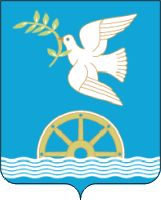 РЕСПУБЛИКА  БАШКОРТОСТАНСОВЕТ СЕЛЬСКОГО ПОСЕЛЕНИЯ СТАРОНАДЕЖДИНСКИЙ СЕЛЬСОВЕТМУНИЦИПАЛЬНОГО РАЙОНА БЛАГОВЕЩЕНСКИЙ РАЙОН 